City of SadievilleP.O. Box 129, 605 Pike Street Sadieville, Kentucky 40370AGENDAREGULAR CITY MEETING MONDAY, JUNE 28, 2021 – 6:00 P.M.CITY HALLCALL TO ORDERMOMENT OF SILENCEROLL CALL/DETERMINATION OF QUORUMCITIZEN COMMENTS (SIGN-IN REQUIRED)OLD AND NEW BUSINESSMAYORPREVIOUS MINUTES APPROVALMay 24, 2021 Regular Meeting; June 6,2021 and June 14, 2021 Special MeetingFINANCIAL REPORTS APPROVALCITY EMPLOYEE RAISESCITY ATTORNEY2nd Reading of BudgetPUBLIC SAFETYDefibrillator TrainingKids campPUBLIC WORKS615 Pike StCity PropertiesHandyman PositionPARKS & RECREATIONSTREETS, TRAILS, AND WALKWAYSCITY CLERK REPORTPhone systemKLC TrainingADJOURNMENT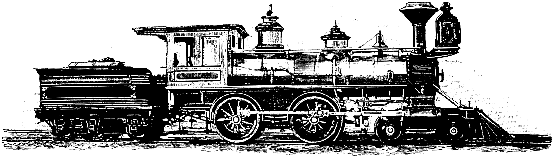 